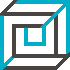 Uczelniana Komisja ds. Stopni Państwowej Wyższej Szkoły Filmowej, Telewizyjnej i Teatralnej Z a p r a s z a dnia 9 listopada 2021 roku, o godz. 10.00na  publiczna obronę rozprawy doktorskiejmgr Sebastiana Buttnego„NIEWIDZIALNA HISTORIAWprowadzenie do procesowego podejścia w tworzeniu opowiadania filmowego wraz z komentarzem do scenariusza filmu pt.  Święty”z wykorzystaniem środków komunikacji elektronicznej zapewniających kontrolę jej przebiegu i rejestracjędoktoranta Wydziału Reżyserii Filmowej i Telewizyjnej        Promotor:     prof. dr hab. Piotr Mikucki        Recenzenci:  dr hab. Rafał Koschany,  prof. Uniwersytet A. Mickiewicza  w Poznaniu                                  prof. dr hab. Maciej Pieprzyca, Szkoła Filmowa im. K. Kieślowskiego, UŚ w KatowicachStreszczenie rozprawy oraz recenzje pracy zostały zamieszczone na stronie internetowej Uczelni pod adresem: BIP, Awanse naukowe, Uczelniana Komisja ds. Stopni.Link do spotkania: https://teams.microsoft.com/l/meetup-join/19%3a8sv_Rn1o6bKAdWbrJoLFz6SmI-Pi8atCEGrx2-pvTd01%40thread.tacv2/1636028875708?context=%7b%22Tid%22%3a%2294b963fa-8866-4150-adac-0722df66eee2%22%2c%22Oid%22%3a%228c20131b-7111-45b5-a1f4-8b081c347b59%22%7d 